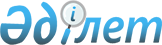 2001 жылғы 21 желтоқсандағы "Ұйғыр ауданының 2012-2014 жылдарға арналған аудандық бюджеті туралы" N 55-1 шешіміне өзгерістер енгізу туралы
					
			Күшін жойған
			
			
		
					Алматы облысы Ұйғыр аудандық мәслихатының 2012 жылғы 17 ақпандағы N 2-1 шешімі. Алматы облысының Әділет департаменті Ұйғыр ауданының Әділет басқармасында 2012 жылы 22 ақпанда N 2-19-127 тіркелді. Қолданылу мерзімінің аяқталуына байланысты шешімнің күші жойылды - Алматы облысы Ұйғыр аудандық мәслихатының 2013 жылғы 06 наурыздағы N 14-5 шешімімен      Ескерту. Қолданылу мерзімінің аяқталуына байланысты шешімнің күші жойылды - Алматы облысы Ұйғыр аудандық мәслихатының 06.03.2013 N 14-5 шешімімен.

      РҚАО ескертпесі.

      Мәтінде авторлық орфография және пунктуация сақталған.       

Қазақстан Республикасы 2008 жылдың 4 желтоқсандағы Бюджет Кодексінің 44-бабының 7-тармағына, 104-бабының 5-тармағына, 106-бабы 2-тармағының 4)-тармақшасына, Қазақстан Республикасы 2001 жылдың 23 қаңтардағы "Қазақстан Республикасындағы жергілікті мемлекеттік басқару және өзін-өзі басқару туралы" Заңының 6-бабы 1-тармағының 1)-тармақшасына сәйкес, Ұйғыр аудандық мәслихаты ШЕШІМ ҚАБЫЛДАДЫ:



      1. Ұйғыр аудандық мәслихатының 2011 жылғы 21 желтоқсандағы "Ұйғыр ауданының 2012-2014 жылдарға арналған аудандық бюджеті туралы"  N 55-1 шешіміне (2011 жылғы 23 желтоқсанда нормативтік құқықтық актілерді мемлекеттік тіркеу Тізілімінде 2-19-125 нөмірімен енгізілген, "Іле өңірі – Или тәвәси" газетінің 2012 жылғы 20 қаңтардағы N 4(1044), 2012 жылғы 10 ақпандағы N 6(1046), 2012 жылғы 17 ақпандағы N 7(1047) жарияланған) келесідей өзгерістер енгізілсін:



      1-тармақтағы жолдар бойынша:



      1) "Кірістер" "4644996" саны "4727200" санына ауыстырылсын, соның ішінде:

      трансферттердің түсімдері - "3906331" саны " 3988535" санына ауыстырылсын, соның ішінде:

      "ағымдағы нысаналы трансферттер" "739183" саны "787069" санына ауыстырылсын;

      "нысаналы даму трансферттері" "638552" саны "672870" санына ауыстырылсын.



      2) Шығындар - "4644996" саны "4755737" санына ауыстырылсын.



      3) "Таза бюджеттік кредиттеу" "43748" саны "72285" санына ауыстырылсын.



      5) "Бюджет тапшылығы (профициті)" "-43748" саны "-72285" санына ауыстырылсын.



      6) "Бюджет тапшылығын қаржыландыру (профицитін пайдалану)" "43748" саны "72285" санына ауыстырылсын.



      2. Көрсетілген шешімнің 1-қосымшасы осы шешімнің 1-қосымшасына сәйкес жаңа редакцияда баяндалсын.



      3. Осы шешім 2012 жылдың 1-ші қаңтарынан бастап қолданысқа енеді.      Аудандық мәслихат

      сессиясының төрағасы                       П. Джаппаров      Аудандық мәслихат

      хатшысы                                    Н. Есжанов      КЕЛІСІЛДІ:      “Ұйғыр ауданының экономика

      және бюджеттік жоспарлау

      бөлімі” мемлекеттік

      мекемесінің бастығы                        Исмаилов Мырзалим Муталимович

      17 ақпан 2012 жыл

Ұйғыр аудандық мәслихатының

2012 жылғы 17 ақпандағы

2011 жылғы 21 желтоқсандағы

"Ұйғыр ауданның 2012-2014 жылдарға

арналған аудандық бюджеті туралы"

N 55-1 шешіміне өзгерістер

енгізу туралы N 2-1 шешіміне

1-қосымшаҰйғыр аудандық мәслихатының

2011 жылғы 21 желтоқсандағы

"Ұйғыр ауданның 2012-2014 жылдарға

арналған аудандық бюджеті

туралы" N 55-1 шешіміне

1-қосымша 

Ұйғыр ауданының 2012 жылға арналған аудандық бюджеті
					© 2012. Қазақстан Республикасы Әділет министрлігінің «Қазақстан Республикасының Заңнама және құқықтық ақпарат институты» ШЖҚ РМК
				СанатыСанатыСанатыСанатыСанатыСомасы

(мың

теңге)СыныбыСыныбыСыныбыСыныбыСомасы

(мың

теңге)Iшкi сыныбыIшкi сыныбыIшкi сыныбыСомасы

(мың

теңге)ЕрекшелiгiЕрекшелiгiСомасы

(мың

теңге)АтауыСомасы

(мың

теңге)І.КІРІСТЕР47272001Салықтық түсімдер65806704Меншiкке салынатын салықтар6431091Мүлiкке салынатын салықтар58618201Заңды тұлғалардың және жеке кәсіпкерлердің

мүлкіне салынатын салық58246502Жеке тұлғалардың мүлкiне салынатын салық37173Жер салығы670402Елдi мекендер жерлерiне жеке тұлғалардан

алынатын жер салығы505003Өнеркәсіп, көлік, байланыс, қорғаныс жеріне

және ауыл шаруашылығына арналмаған өзге де

жерге салынатын жер салығы11107Ауыл шаруашылығы мақсатындағы жерлерге заңды

тұлғалардан, жеке кәсіпкерлерден, жеке

нотариустар мен адвокаттардан алынатын жер

салығы14008Елді мекендер жерлеріне заңды тұлғалардан, жеке

кәсіпкерлерден, жеке нотариустар мен

адвокаттардан алынатын жер салығы14034Көлiк құралдарына салынатын салық4819301Заңды тұлғалардан көлiк құралдарына салынатын

салық327002Жеке тұлғалардан көлiк құралдарына салынатын

салық449235Бірыңғай жер салығы203001Бірыңғай жер салығы203005Тауарларға, жұмыстарға және қызметтерге

салынатын iшкi салықтар111602Акциздер156996Заңды және жеке тұлғалар бөлшек саудада

өткізетін, сондай-ақ өзінің өндірістік

мұқтаждарына пайдаланылатын бензин

(авиациялықты қоспағанда)153097Заңды және жеке тұлғаларға бөлшек саудада

өткізетін, сондай-ақ өз өндірістік мұқтаждарына

пайдаланылатын дизель отыны393Табиғи және басқа да ресурстарды пайдаланғаны

үшiн түсетiн түсiмдер96015Жер учаскелерін пайдаланғаны үшін төлем9604Кәсiпкерлiк және кәсiби қызметтi жүргiзгенi

үшiн алынатын алымдар752001Жеке кәсіпкерлерді мемлекеттік тіркегені үшін

алынатын алым55402Жекелеген қызмет түрлерiмен айналысу құқығы

үшiн алынатын лицензиялық алым200003Заңды тұлғаларды мемлекеттік тіркегені және

филиалдар мен өкілдіктерді есептік тіркегені,

сондай-ақ оларды қайта тіркегені үшін алым15014Көлік құралдарын мемлекеттік тіркегені,

сондай-ақ оларды қайта тіркегені үшін алым90018Жылжымайтын мүлікке және олармен мәміле жасау

құқығын мемлекеттік тіркегені үшін алынатын

алым379620Жергілікті маңызы бар және елді мекендердегі

жалпы пайдаланудағы автомобиль жолдарының бөлу

жолағында сыртқы (көрнекі) жарнамаларды

орналастырғаны үшін алынатын төлем1205Құмар ойын бизнеске салық111102Тіркелген салық111108Заңдық мәнді іс-әрекеттерді жасағаны және

(немесе) оған уәкілеттігі бар мемлекеттік

органдар немесе лауазымды адамдар құжаттар

бергені үшін алынатын міндетті төлемдер37981Мемлекеттік баж379802Мемлекеттік мекемелерге сотқа берілетін талап

арыздарынан алынатын мемлекеттік бажды

қоспағанда, мемлекеттік баж сотқа берілетін

талап арыздардан, ерекше талап ету істері

арыздарынан, ерекше жүргізілетін істер бойынша

арыздардан (шағымдардан), сот бұйрығын шығару

туралы өтініштерден, атқару парағының

дубликатын беру туралы шағымдардан, аралық

(төрелік) соттардың және шетелдік соттардың

шешімдерін мәжбүрлеп орындауға атқару парағын

беру туралы шағымдардың, сот актілерінің атқару

парағының және өзге де құжаттардың көшірмелерін

қайта беру туралы шағымдардан алынады104004Азаматтық хал актiлерiн тiркегенi үшiн,

сондай-ақ азаматтарға азаматтық хал актiлерiн

тiркеу туралы куәлiктердi және азаматтық хал

актiлерi жазбаларын өзгертуге, толықтыруға және

қалпына келтiруге байланысты куәлiктердi

қайтадан бергенi үшiн мемлекеттік баж223305Шетелге баруға және Қазақстан Республикасына

басқа мемлекеттерден адамдарды шақыруға құқық

беретiн құжаттарды ресiмдегенi үшiн, сондай-ақ

осы құжаттарға өзгерiстер енгiзгенi үшiн

мемлекеттік баж1306Шетелдiктердiң паспорттарына немесе оларды

ауыстыратын құжаттарына Қазақстан

Республикасынан кету және Қазақстан

Республикасына келу құқығына виза бергенi үшiн

мемлекеттік баж4807Қазақстан Республикасының азаматтығын алу,

Қазақстан Республикасының азаматтығын қалпына

келтiру және Қазақстан Республикасының

азаматтығын тоқтату туралы құжаттарды

ресiмдегенi үшін мемлекеттік баж6408Тұрғылықты жерiн тiркегенi үшiн мемлекеттік баж4002Салықтық емес түсiмдер1145901Мемлекеттік меншіктен түсетін кірістер4105Мемлекет меншігіндегі мүлікті жалға беруден

түсетін кірістер41004Коммуналдық меншіктегі мүлікті жалдаудан

түсетін кірістер41004Мемлекеттік бюджеттен қаржыландырылатын,

сондай-ақ Қазақстан Республикасы Ұлттық

Банкінің бюджетінен (шығыстар сметасынан)

ұсталатын және қаржыландырылатын мемлекеттік

мекемелер салатын айыппұлдар, өсімпұлдар,

санкциялар, өндіріп алулар750005Жергілікті мемлекеттік органдар салатын

әкімшілік айыппұлдар, өсімпұлдар, санкциялар75002Басқа да салықтық емес түсiмдер354906Басқа да салықтық емес түсiмдер354909Жергілікті бюджетке түсетін салықтық емес

басқа да түсімдер35493Негізгі капиталды сатудан түсетін түсімдер2066103Жердi және материалдық емес активтердi сату206611Жерді сату2066101Жер учаскелерін сатудан түсетін түсімдер206614Трансферттердің түсімдері398853502Мемлекеттiк басқарудың жоғары тұрған

органдарынан түсетiн трансферттер39885352Облыстық бюджеттен түсетiн трансферттер398853501Ағымдағы нысаналы трансферттер78706902Нысаналы даму трансферттері67287003Субвенциялар25285965Бюджеттік кредиттерді өтеу236501Бюджеттік кредиттерді өтеу23651Мемлекеттік бюджеттен берілген бюджеттік

кредиттерді өтеу236513Жеке тұлғаларға жергілікті бюджеттен берілген

бюджеттік кредиттерді өтеу23657Қарыздар түсімі4611301Мемлекеттік ішкі қарыздар461132Қарыз алу келісім-шарттары4611303Ауданның (облыстық маңызы бар қаланың)

жергілікті атқарушы органы алатын қарыздар46113Функционалдық топФункционалдық топФункционалдық топФункционалдық топФункционалдық топФункционалдық топСомасы

(мың

теңге)Кіші функцияКіші функцияКіші функцияКіші функцияКіші функцияСомасы

(мың

теңге)Бюджеттік бағдарламалардың әкімшісіБюджеттік бағдарламалардың әкімшісіБюджеттік бағдарламалардың әкімшісіБюджеттік бағдарламалардың әкімшісіСомасы

(мың

теңге)БағдарламаБағдарламаБағдарламаСомасы

(мың

теңге)Кіші бағдарламаКіші бағдарламаСомасы

(мың

теңге)АтауыСомасы

(мың

теңге)ШЫҒЫНДАР475573701Жалпы сипаттағы мемлекеттiк қызметтер2434341Мемлекеттiк басқарудың жалпы функцияларын

орындайтын өкiлдiк, атқарушы және басқа

органдар220917112Аудан (облыстық маңызы бар қала)

мәслихатының аппараты17759001Аудан (облыстық маңызы бар қала)

мәслихатының қызметін қамтамасыз ету

жөніндегі қызметтер12759003Мемлекеттік органның күрделі шығыстары5000122Аудан (облыстық маңызы бар қала) әкімінің

аппараты63983001Аудан (облыстық маңызы бар қала) әкімінің

қызметін қамтамасыз ету жөніндегі

қызметтер54483003Мемлекеттік органның күрделі шығыстары9500123Қаладағы аудан, аудандық маңызы бар қала,

кент, ауыл (село), ауылдық (селолық) округ

әкімінің аппараты139175001Қаладағы аудан, аудандық маңызы бар

қаланың, кент, ауыл (село), ауылдық

(селолық) округ әкімінің қызметін

қамтамасыз ету жөніндегі қызметтер137775022Мемлекеттік органның күрделі шығыстары14002Қаржылық қызмет11182452Ауданның (облыстық маңызы бар қаланың)

қаржы бөлімі11182001Ауданның (облыстық маңызы бар қаланың)

бюджетін орындау және ауданның (облыстық

маңызы бар қаланың) коммуналдық меншігін

басқару саласындағы мемлекеттік саясатты

іске асыру жөніндегі қызметтер10913003Салық салу мақсатында мүлікті бағалауды

жүргізу169018Мемлекеттік органның күрделі шығыстары1005Жоспарлау және статистикалық қызмет11335453Ауданның (облыстық маңызы бар қаланың)

экономика және бюджеттік жоспарлау бөлімі11335001Экономикалық саясатты, мемлекеттік

жоспарлау жүйесін қалыптастыру мен дамыту

және ауданды (облыстық маңызы бар қаланы)

басқару саласындағы мемлекеттік саясатты

іске асыру жөніндегі қызметтер11235004Мемлекеттік органның күрделі шығыстары10002Қорғаныс27691Әскери мұқтаждықтар2769122Аудан (облыстық маңызы бар қала) әкімінің

аппараты2592005Жалпыға бірдей әскери міндетті атқару

шеңберіндегі іс-шаралар25922Төтенше жағдайлар жөнiндегi жұмыстарды

ұйымдастыру177122Аудан (облыстық маңызы бар қала) әкімінің

аппараты177007Аудандық (қалалық) ауқымдағы дала

өрттерінің, сондай-ақ мемлекеттік өртке

қарсы қызмет органдары құрылмаған елдi

мекендерде өрттердің алдын алу және оларды

сөндіру жөніндегі іс-шаралар17703Қоғамдық тәртіп, қауіпсіздік, құқықтық,

сот, қылмыстық-атқару қызметі15001Құқық қорғау қызметi1500458Ауданның (облыстық маңызы бар қаланың)

тұрғын үй-коммуналдық шаруашылығы,

жолаушылар көлігі және автомобиль жолдары

бөлімі1500021Елдi мекендерде жол қозғалысы

қауiпсiздiгін қамтамасыз ету150004Бiлiм беру33450801Мектепке дейiнгi тәрбиелеу және оқыту230184471Ауданның (облыстық маңызы бар қаланың)

білім, дене шынықтыру және спорт бөлімі230184003Мектепке дейінгі тәрбиелеу мен оқытуды

қамтамасыз ету201213025Республикалық бюджеттен берілетін нысаналы

трансферттер есебінен мектепке дейінгі

ұйымдардың тәрбиешілеріне біліктілік

санаты үшін қосымша ақының мөлшерін

ұлғайту289712Бастауыш, негізгі орта және жалпы орта

білім беру2711738123Қаладағы аудан, аудандық маңызы бар қала,

кент, ауыл (село), ауылдық (селолық) округ

әкімінің аппараты3712005Ауылдық (селолық) жерлерде балаларды

мектепке дейін тегін алып баруды және кері

алып келуді ұйымдастыру3712471Ауданның (облыстық маңызы бар қаланың)

білім, дене шынықтыру және спорт бөлімі2708026004Жалпы білім беру2666209063Республикалық бюджеттен берілетін нысаналы

трансферттер есебінен "Назарбаев

зияткерлік мектептері" ДБҰ-ның оқу

бағдарламалары бойынша біліктілікті

арттырудан өткен мұғалімдерге еңбекақыны

арттыру2539064Республикалық бюджеттен берілетін

трансферттер есебінен мектеп мұғалімдеріне

біліктілік санаты үшін қосымша ақының

мөлшерін ұлғайту392789Бiлiм беру саласындағы өзге де қызметтер403158467Ауданның (облыстық маңызы бар қаланың)

құрылыс бөлімі344823037Білім беру объектілерін салу және

реконструкциялау344823011Республикалық бюджеттен берілетін

трансферттер есебiнен313475015Жергілікті бюджет қаражаты есебінен31348471Ауданның (облыстық маңызы бар қаланың)

білім, дене шынықтыру және спорт бөлімі58335008Ауданның (облыстық маңызы бар қаланың)

мемлекеттік білім беру мекемелерінде білім

беру жүйесін ақпараттандыру8161009Ауданның (облыстық маңызы бар қаланың)

мемлекеттік білім беру мекемелері үшін

оқулықтар мен оқу-әдiстемелiк кешендерді

сатып алу және жеткізу29425020Республикалық бюджеттен берілетін

трансферттер есебінен жетім баланы (жетім

балаларды) және ата-аналарының қамқорынсыз

қалған баланы (балаларды) күтіп-ұстауға

асыраушыларына ай сайынғы ақшалай қаражат

төлемдері10872023Республикалық бюджеттен берілетін

трансферттер есебінен үйде оқытылатын

мүгедек балаларды жабдықпен, бағдарламалық

қамтыммен қамтамасыз ету987706Әлеуметтiк көмек және әлеуметтiк

қамтамасыз ету2875802Әлеуметтiк көмек268784451Ауданның (облыстық маңызы бар қаланың)

жұмыспен қамту және әлеуметтік

бағдарламалар бөлімі268784002Еңбекпен қамту бағдарламасы38229100Қоғамдық жұмыстар23019101Жұмыссыздарды кәсіптік даярлау және қайта

даярлау4889102Халықты жұмыспен қамту саласында

азаматтарды әлеуметтік қорғау жөніндегі

қосымша шаралар3288103Республикалық бюджеттен ағымдағы нысаналы

трансферттер есебінен әлеуметтік жұмыс

орындарын және жастар тәжірибесі

бағдарламасын кеңейту3159104Жұмыспен қамту-2020 бағдарламасына

қатысушыларға мемлекеттік қолдау шараларын

көрсету3874004Ауылдық жерлерде тұратын денсаулық сақтау,

білім беру, әлеуметтік қамтамасыз ету,

мәдениет және спорт мамандарына отын сатып

алуға Қазақстан Республикасының

заңнамасына сәйкес әлеуметтік көмек

көрсету22215005Мемлекеттік атаулы әлеуметтік көмек11654015Жергілікті бюджет қаражаты есебінен11654006Тұрғын үй көмегі57897015Жергілікті бюджет қаражаты есебінен57897007Жергілікті өкілетті органдардың шешімі

бойынша мұқтаж азаматтардың жекелеген

топтарына әлеуметтік көмек4891028Облыстық бюджеттен берілетін трансферттер

есебінен2946029Ауданның (облыстық маңызы бар қаланың)

бюджет қаражаты есебінен1945010Үйден тәрбиеленіп оқытылатын мүгедек

балаларды материалдық қамтамасыз ету6407014Мұқтаж азаматтарға үйде әлеуметтiк көмек

көрсету29462011Республикалық бюджеттен трансферттер

есебінен5163015Жергілікті бюджет қаражаты есебінен2429901618 жасқа дейінгі балаларға мемлекеттік

жәрдемақылар74549015Жергілікті бюджет қаражаты есебінен74549017Мүгедектерді оңалту жеке бағдарламасына

сәйкес, мұқтаж мүгедектерді міндетті

гигиеналық құралдармен және ымдау тілі

мамандарының қызмет көрсетуін, жеке

көмекшілермен қамтамасыз ету6540023Жұмыспен қамту орталықтарының қызметін

қамтамасыз ету16940011Республикалық бюджеттен трансферттер

есебінен169409Әлеуметтiк көмек және әлеуметтiк

қамтамасыз ету салаларындағы өзге де

қызметтер18796451Ауданның (облыстық маңызы бар қаланың)

жұмыспен қамту және әлеуметтік

бағдарламалар бөлімі18796001Жергілікті деңгейде жұмыспен қамтуды

қамтамасыз ету және халық үшін әлеуметтік

бағдарламаларды іске асыру саласындағы

мемлекеттік саясатты іске асыру жөніндегі

қызметтер16227011Жәрдемақыларды және басқа да әлеуметтік

төлемдерді есептеу, төлеу мен жеткізу

бойынша қызметтерге ақы төлеу256907Тұрғын үй-коммуналдық шаруашылық4140101Тұрғын үй шаруашылығы48163458Ауданның (облыстық маңызы бар қаланың)

тұрғын үй-коммуналдық шаруашылығы,

жолаушылар көлігі және автомобиль жолдары

бөлімі6600031Кондоминиум объектілеріне техникалық

паспорттар дайындау6600467Ауданның (облыстық маңызы бар қаланың)

құрылыс бөлімі36836003Мемлекеттік коммуналдық тұрғын үй қорының

тұрғын үйін жобалау, салу және (немесе)

сатып алу36836011Республикалық бюджеттен берілетін

трансферттер есебiнен33155015Жергілікті бюджет қаражаты есебінен3681004Инженерлік коммуникациялық инфрақұрылымды

жобалау, дамыту, жайластыру және (немесе)

сатып алу34083015Жергілікті бюджет қаражаты есебінен34083479Тұрғын үй инспекциясы бөлімі 4727001Жергілікті деңгейде тұрғын үй қоры

саласындағы мемлекеттік саясатты іске

асыру жөніндегі қызметтер4227005Мемлекеттік органның күрделі шығыстары5002Коммуналдық шаруашылық267628458Ауданның (облыстық маңызы бар қаланың)

тұрғын үй-коммуналдық шаруашылығы,

жолаушылар көлігі және автомобиль жолдары

бөлімі267628012Сумен жабдықтау және су бұру жүйесінің

жұмыс істеуі10500029Сумен жабдықтау жүйесін дамыту257128015Жергілікті бюджет қаражаты есебінен2571283Елді-мекендерді абаттандыру64136123Қаладағы аудан, аудандық маңызы бар қала,

кент, ауыл (село), ауылдық (селолық) округ

әкімінің аппараты64136008Елді мекендердің көшелерін жарықтандыру18509009Елді мекендердің санитариясын қамтамасыз

ету8560010Жерлеу орындарын күтіп-ұстау және туысы

жоқ адамдарды жерлеу2967011Елді мекендерді абаттандыру мен

көгалдандыру3410008Мәдениет, спорт, туризм және ақпараттық

кеңістiк1668051Мәдениет саласындағы қызмет117172455Ауданның (облыстық маңызы бар қаланың)

мәдениет және тілдерді дамыту бөлімі117172003Мәдени-демалыс жұмысын қолдау1171722Спорт2153471Ауданның (облыстық маңызы бар қаланың)

білім, дене шынықтыру және спорт бөлімі2153013Ұлттық және бұқаралық спорт түрлерін

дамыту143014Аудандық (облыстық маңызы бар қалалық)

деңгейде спорттық жарыстар өткiзу296015Әртүрлi спорт түрлерi бойынша ауданның

(облыстық маңызы бар қаланың) құрама

командаларының мүшелерiн дайындау және

олардың облыстық спорт жарыстарына қатысуы17143Ақпараттық кеңiстiк37138455Ауданның (облыстық маңызы бар қаланың)

мәдениет және тілдерді дамыту бөлімі31036006Аудандық (қалалық) кiтапханалардың жұмыс

iстеуi27110007Мемлекеттік тілді және Қазақстан

халықтарының басқа да тілдерін дамыту3926456Ауданның (облыстық маңызы бар қаланың)

ішкі саясат бөлімі6102002Газеттер мен журналдар арқылы мемлекеттік

ақпараттық саясат жүргізу жөніндегі

қызметтер61029Мәдениет, спорт, туризм және ақпараттық

кеңiстiктi ұйымдастыру жөнiндегi өзге де

қызметтер10342455Ауданның (облыстық маңызы бар қаланың)

мәдениет және тілдерді дамыту бөлімі4163001Жергілікті деңгейде тілдерді және

мәдениетті дамыту саласындағы мемлекеттік

саясатты іске асыру жөніндегі қызметтер4063010Мемлекеттік органның күрделі шығыстары100456Ауданның (облыстық маңызы бар қаланың)

ішкі саясат бөлімі6179001Жергілікті деңгейде ақпарат,

мемлекеттілікті нығайту және азаматтардың

әлеуметтік сенімділігін қалыптастыру

саласында мемлекеттік саясатты іске асыру

жөніндегі қызметтер5719003Жастар саясаты саласында іс-шараларды іске

асыру360006Мемлекеттік органдардың күрделі шығыстары10010Ауыл, су, орман, балық шаруашылығы, ерекше

қорғалатын табиғи аумақтар, қоршаған

ортаны және жануарлар дүниесін қорғау, жер

қатынастары1642241Ауыл шаруашылығы78664453Ауданның (облыстық маңызы бар қаланың)

экономика және бюджеттік жоспарлау бөлімі53032006Мамандарды әлеуметтік қолдау шараларын

іске асыру үшін бюджеттік кредиттер46113099Мамандардың әлеуметтік көмек көрсетуі

жөніндегі шараларды іске асыру6919011Республикалық бюджеттен трансферттер

есебінен6919462Ауданның (облыстық маңызы бар қаланың)

ауыл шаруашылығы бөлімі10911001Жергілікті деңгейде ауыл шаруашылығы

саласындағы мемлекеттік саясатты іске

асыру жөніндегі қызметтер10411006Мемлекеттік органның күрделі шығыстары500473Ауданның (облыстық маңызы бар қаланың)

ветеринария бөлімі14721001Жергілікті деңгейде ветеринария

саласындағы мемлекеттік саясатты іске

асыру жөніндегі қызметтер7002003Мемлекеттік органның күрделі шығыстары 2100007Қаңғыбас иттер мен мысықтарды аулауды және

жоюды ұйымдастыру800008Алып қойылатын және жойылатын ауру

жануарлардың, жануарлардан алынатын

өнімдер мен шикізаттың құнын иелеріне өтеу2200009Жануарлардың энзоотиялық аурулары бойынша

ветеринариялық іс-шараларды жүргізу2619463Ауданның (облыстық маңызы бар қаланың) жер

қатынастары бөлімі7555001Аудан (облыстық маңызы бар қала) аумағында

жер қатынастарын реттеу саласындағы

мемлекеттік саясатты іске асыру жөніндегі

қызметтер7455007Мемлекеттік органның күрделі шығыстары1009Ауыл, су, орман, балық шаруашылығы және

қоршаған ортаны қорғау мен жер қатынастары

саласындағы өзге де қызметтер78005473Ауданның (облыстық маңызы бар қаланың)

ветеринария бөлімі78005011Эпизоотияға қарсы іс-шаралар жүргізу7800511Өнеркәсіп, сәулет, қала құрылысы және

құрылыс қызметі140992467Ауданның (облыстық маңызы бар қаланың)

құрылыс бөлімі5359001Жергілікті деңгейде құрылыс саласындағы

мемлекеттік саясатты іске асыру жөніндегі

қызметтер5259017Мемлекеттік органның күрделі шығыстары100468Ауданның (облыстық маңызы бар қаланың)

сәулет және қала құрылысы бөлімі8740001Жергілікті деңгейде сәулет және қала

құрылысы саласындағы мемлекеттік саясатты

іске асыру жөніндегі қызметтер6740004Мемлекеттік органның күрделі шығыстары200012Көлiк және коммуникация681251Автомобиль көлiгi68125123Қаладағы аудан, аудандық маңызы бар қала,

кент, ауыл (село), ауылдық (селолық) округ

әкімінің аппараты68125013Аудандық маңызы бар қалаларда, кенттерде,

ауылдарда (селоларда), ауылдық (селолық)

округтерде автомобиль жолдарының жұмыс

істеуін қамтамасыз ету68125015Жергілікті бюджет қаражаты есебінен6812513Өзгелер39220469Ауданның (облыстық маңызы бар қаланың)

кәсіпкерлік бөлімі4093001Жергілікті деңгейде кәсіпкерлік пен

өнеркәсіпті дамыту саласындағы мемлекеттік

саясатты іске асыру жөніндегі қызметтер3993004Мемлекеттік органның күрделі шығыстары100123Қаладағы аудан, аудандық маңызы бар қала,

кент, ауыл (село), ауылдық (селолық) округ

әкімінің аппараты8200040Республикалық бюджеттен нысаналы

трансферттер ретінде "Өңірлерді дамыту"

бағдарламасы шеңберінде өңірлердің

экономикалық дамуына жәрдемдесу жөніндегі

шараларды іске асыруда ауылдық (селолық)

округтарды жайластыру мәселелерін шешу

үшін іс-шараларды іске асыру82009Ауданның (облыстық маңызы бар қаланың)

қаржы бөлімі2696452012Ауданның (облыстық маңызы бар қаланың)

жергілікті атқарушы органының резерві2696100Ауданның (облыстық маңызы бар қаланың)

аумағындағы табиғи және техногендік

сипаттағы төтенше жағдайларды жоюға

арналған ауданның (облыстық маңызы бар

қаланың) жергілікті атқарушы органының

төтенше резерві2696458Ауданның (облыстық маңызы бар қаланың)

тұрғын үй-коммуналдық шаруашылығы,

жолаушылар көлігі және автомобиль жолдары

бөлімі6323001Жергілікті деңгейде тұрғын үй-коммуналдық

шаруашылығы, жолаушылар көлігі және

автомобиль жолдары саласындағы мемлекеттік

саясатты іске асыру жөніндегі қызметтер6223013Мемлекеттік органдардың күрделі шығыстары100471Ауданның (облыстық маңызы бар қаланың)

білім, дене шынықтыру және спорт бөлімі17908001Білім, дене шынықтыру және спорт бөлімі

қызметін қамтамасыз ету1790815Трансферттер65261Трансферттер6526452Ауданның (облыстық маңызы бар қаланың)

қаржы бөлімі6526006Пайдаланылмаған (толық пайдаланылмаған)

нысаналы трансферттерді қайтару652616Қарыздарды өтеу23651Қарыздарды өтеу2365452Ауданның (облыстық маңызы бар қаланың)

қаржы бөлімі2365008Жергілікті атқарушы органның жоғары тұрған

бюджет алдындағы борышын өтеу2365Функционалдық топФункционалдық топФункционалдық топФункционалдық топФункционалдық топФункционалдық топСомасы

(мың

теңге)Кіші функцияКіші функцияКіші функцияКіші функцияКіші функцияСомасы

(мың

теңге)Бюджеттік бағдарламалардың әкімшісіБюджеттік бағдарламалардың әкімшісіБюджеттік бағдарламалардың әкімшісіБюджеттік бағдарламалардың әкімшісіСомасы

(мың

теңге)БағдарламаБағдарламаБағдарламаСомасы

(мың

теңге)Кіші бағдарламаКіші бағдарламаСомасы

(мың

теңге)АтауыСомасы

(мың

теңге)3.Таза бюджеттік кредиттеу72285Бюджеттік кредиттер4611310Ауыл, су, орман, балық шаруашылығы, ерекше

қорғалатын табиғи аумақтар, қоршаған

ортаны және жануарлар дүниесін қорғау, жер

қатынастары4611301Ауыл шаруашылығы46113453Ауданның (облыстық маңызы бар қаланың)

экономика және бюджеттік жоспарлау бөлімі46113006Мамандарды әлеуметтік қолдау шараларын

іске асыру үшін бюджеттік кредиттер4611316Қарыздарды өтеу236501Қарыздарды өтеу2365452Ауданның (облыстық маңызы бар қаланың)

қаржы бөлімі2365008Жергілікті атқарушы органның жоғары тұрған

бюджет алдындағы борышын өтеу23654.Қаржы активтермен операциялар

бойынша сальдо 05.Бюджет тапшылығы (профициті)-722856. Бюджет тапшылығын қаржыландыру

(профицитін пайдалану)722855Бюджеттік кредиттер өтеу236501Бюджеттік кредиттер өтеу23651Мемлекеттік бюджеттен берілген бюджеттік

кредиттерді өтеу236513Жеке тұлғаларға жергілікті бюджеттен

берілген бюджеттік кредиттерді өтеу23657Қарыздар түсімі4611301Мемлекеттік ішкі қарыздар 461132Қарыз алу келісім-шарттары4611303Ауданның (облыстық маңызы бар қаланың)

жергілікті атқарушы органы алатын қарыздар461138Бюджет қаражаттарының пайдаланылатын

қалдықтары2853701Бюджет қаражаты қалдықтары285371Бюджет қаражатының бос қалдықтары2853701Бюджет қаражатының бос қалдықтары28537